Verslag VVDB 3- WFB 4; 5 Mei 2018Zaterdag 5 mei stond de wedstrijd VVDB3 – WFB 4 op het programma. Uit in Ouddorp werd het een zeer moeizame 1-2 overwinning, dus we wisten dat het vandaag lastig zou worden tegen de taaie Ouddorpers.  Onder zomerse omstandigheden werd er om 14.30 uur afgetrapt. Wisselspeler Marco werd in warming up bijna onthoofd door een knal op doel van Roy, maar het liep net goed af. Scheids was Bommelaar Bas Gordon. Vooraf werden er foto’s gemaakt van de vedetten in de nieuwe polo’s gesponsord door Alex (Ene Dental), Marijn (Knoop Bouwadvies) en Qbiq. Mannen nogmaals heel erg bedankt hiervoor ! Nadat er ook foto’s gemaakt waren van de nieuwe voetbalshirts, gesponsord door Ene Dental, kon er begonnen worden.  Vanaf de eerste minuten werd al duidelijk dat het weer een zware bevalling zou gaan worden. Ook omdat we zelf niet goed speelden en heel veel balverlies leden. De eerste kans was dan ook voor WFB, de spits ging alleen op Shane af maar gelukkig schoot hij recht op onze keeper. Het eerste Bommelse gevaar kwam uit een door Knoopie geforceerde corner, maar de keeper stompte de bal weg. Even later volgde een goede actie van Lennie, hij passte op Wilco, wiens schot door een verdediger uit het doel gehouden werd.  In de tegenstoot leek WFB gevaarlijk te gaan worden toen ze met 3 man uitbraken. Maar Ome Mart vlagde voor buitenspel, wat de Ouddorpers niet konden waarderen. Mause en Knoopie begonnen aan de 1-2tje, wat eindigde met een schot van Marijn net naast de goal. Broekie zat nog niet lekker in de wedstrijd wat na een minuutje of 20 extra pijnlijk werd met een heuse panna tussen z’n stokken door.  Hierna pakte hij het wel goed op en gaf hij een mooie pass op Mause, die de keeper verschalkte met een mooie lob. Helaas ging de bal net over, waarop Mause even stampvoetend z’n woede koelde op de Bommelse grasmat. Kobe was lekker aan het draven over de linkerflank en Klits deed hetzelfde aan de andere kant. DB kwam iets beter in de wedstrijd. Dit gold (even) niet voor Capt. Salsa die een pass in gedachten had over 85 meter, maar helaas schoot hij wederom in de grond. Vonden we leuk ;>)   Maar even later stond hij wel paraat om met z’n navel een schot te blokken van de Ouddorpse aanvaller met paardenstaart.  Mause waagde een schot, maar de bal zeilde net over.  Kort daarop een corner van DB, Lennie trok ‘m strak voor en bij de 2e paal vloog Gerrit naar de bal, z’n kopbal ging rakelings over, maar het was een mooie snoekduik ! DB kreeg eer een kans, nu was het Lennert zelf die de bal mooi vrijmaakte, maar z’n schot was te zacht om gevaar te stichten. WFB bleef dreigend en bij een uitbraak ging de man met staart alleen op Shane af. Shane verkleinde z’n doel goed en mede daardoor schoot de spits net naast. DB was gewaarschuwd ! En hoe ! 1 minuut later rolde de 1-0 in het netje. Maus lanceerde Lennie die net eerder bij de bal was als de uitkomende keeper. Hij tikte de bal langs de vallende goalie, ging toen op bal staan, waardoor beide op de grond lagen. Gelukkig was Len het eerste op de been en tergend langzaam tikte hij de bal met z’n chocoladebeen binnen. Na 30 min. leidde DB dus.  Roy had z’n handen vol aan de WFB spits en ook Salsa moest ingrijpen op een 1 tegen 1 situatie. DB kreeg weer een grote mogelijkheid toen Mause op de paal schoot en Lennert een rebound kreeg. Z’n schot werd door een verdediger v.d. doellijn gehaald. Tien minuten na de 1-0 vloog de 2-0 erin.  De klok gaf echter nog steeds 30 min. aan, foutje bedankt ! Hij stond op pupillenniveau ingeschakeld, maar op zich leende de eerste helft van deze wedstrijd zich daar ook wel voor ;>)  Het was Mause die z’n 15e v/h. seizoen binnenschoot. Eentje minder als topscoorder Lennie, die op 16 staat.  Zo gingen we met een mooie 2-0 de rust in en vielen links en rechts de nodige Ouddorpse ”hotsternokkers”, omdat het 50/50 was qua veldspel. Na de rust verving Alex Marijn en DJ kwam erin voor de moegestreden Roy.  DJ moest nog ff wennen aan het feit dat we van helft gewisseld waren want hij speelde z’n 1e bal de verkeerde kant op en over de lijn. Maar verder startte DB prima en veel beter dan de 1e helft. Lennie maakte een mooie rush, Mause zorgde voor gevaar en de keeper moest de bal weg boksen. Klits kreeg een kopkans, maar de bal was te zacht om voor gevaar te zorgen.  Shane moest handelend optreden bij een gevaarlijk schot van WFB en in 2-en had hij de bal klemvast. Hij blesseerde daarbij wel z’n hand, maar gelukkig kon hij doorspelen.  Lennie was totall-loss en de van zijn werk terug geracete Richard verving hem.  Gerrit had ondertussen met een sliding een tegenstander én teamgenoot Wilco een blauwe enkel bezorgd. WFB bleef het proberen en na een hoge voorzet werd de bal bij de 2e paal binnen geschoten, waardoor het 2-1 werd.  Marco verving de eveneens totall-loss zijnde Gerrit en Alex had z’n werk na ca. 20 minuten erop zitten na een aantal goede acties en passeerbewegingen en Eric Jan verving hem. DB moest vol aan de bak om de voorsprong te verdedigen. WFB joeg op de gelijkmaker.  Daardoor kregen we wel wat meer ruimte en het was Richard Stalland die de bevrijdende 3-1 keurig en heel beheerst binnenschoot.  Dirk Jan stormde naar voren om aanvallend z’n steentje bij te dragen. Dit “aanvallend” werd in de praktijk vallend ! DJ zwikte z’n enkel en ging als een stervende zwaan neer. Iedereen in een deuk uiteraard, maar Dirkie had toch wel last, dus toen maakten de zorgen zich meester over ons en moest Dirk helaas naar de kant. Patrick was zijn vervanger.  In de laatste minuten ging capt. Salsa voor de publiekswissel en Lennie pakte z’n oude ambacht op, als laatste man.  Er werd niet meer gescoord en dus bleef het bij 3-1 voor het DDD.  Fios pakte ook de 3 punten, dus het verschil blijft 1 punt.   A.s. de kraker op de Kruus : VVDB 3 – FIOS 2 om 10.00 uur !!!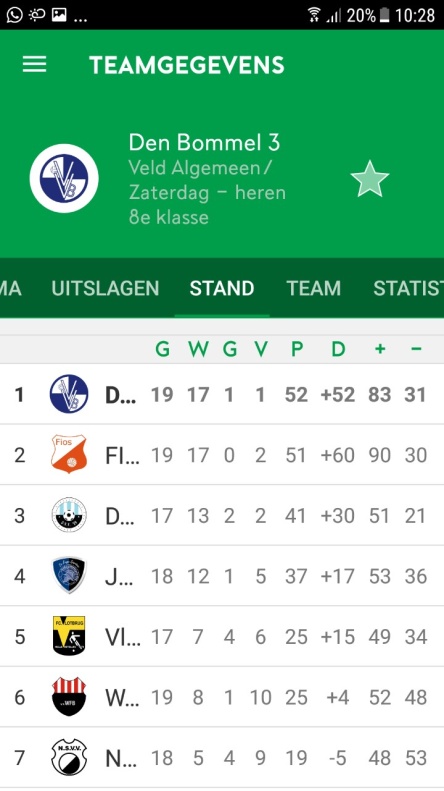 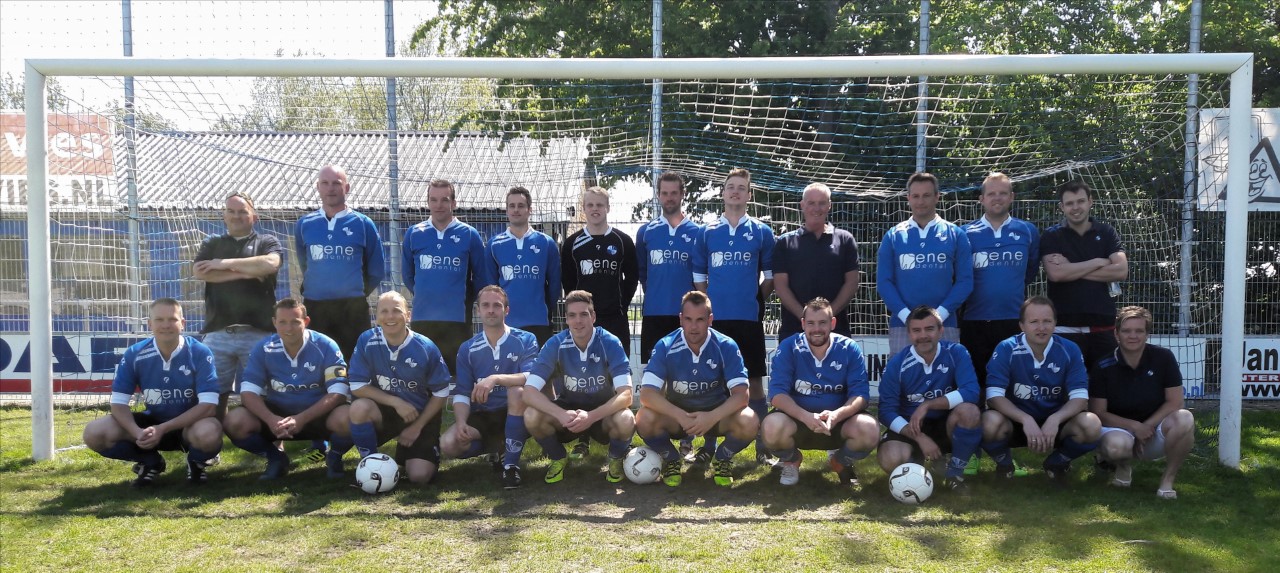 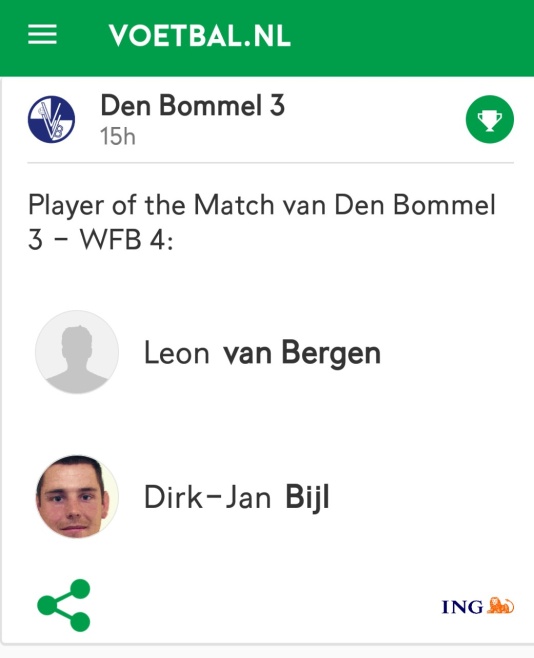 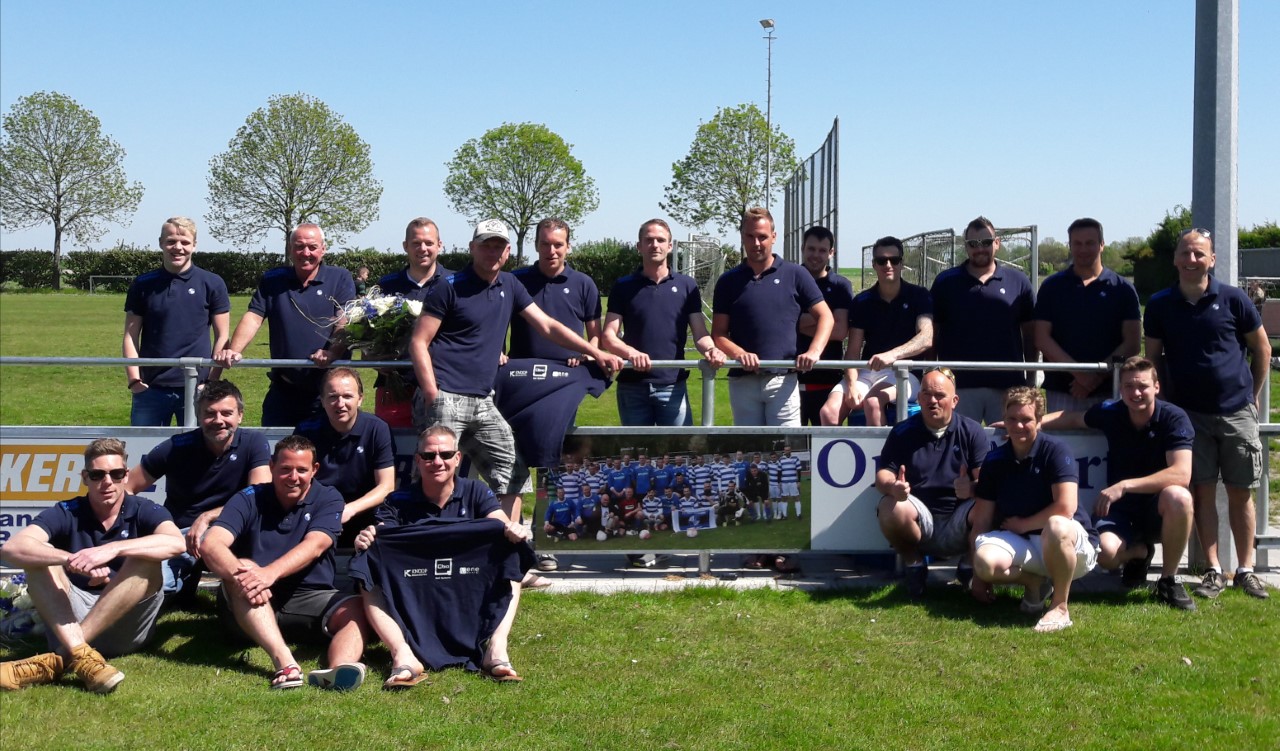 